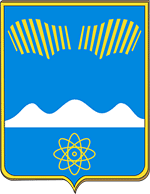 СОВЕТ  ДЕПУТАТОВ  ГОРОДА  ПОЛЯРНЫЕ  ЗОРИС ПОДВЕДОМСТВЕННОЙ ТЕРРИТОРИЕЙМурманская  область  г. Полярные  Зори, ул. Сивко, д. 1, тел. 7-55-87___________________________________________________________________________ПроектР Е Ш Е Н И Е  № ___02 июня 2021г.                                                                                   г. Полярные Зори О мерах по реализации инициативных проектов  на территории муниципального образования город Полярные Зори с подведомственной территорией В соответствии со статьёй 26.1 Федерального закона от 06.10.2003 № 131-ФЗ «Об общих принципах организации местного самоуправления в Российской Федерации» (в редакции от 29.12.2020), руководствуясь Уставом муниципального образования город Полярные Зори с подведомственной территорией, с учётом предложений прокуратуры города Полярные Зори от 09.04.2021 №7-4/1-2021 и от 16.04.2021 №7-4/1-2021, Совет депутатов города Полярные Зори с подведомственной территорией Р Е Ш И Л:1.Утвердить:1) Порядок определения части территории муниципального образования город Полярные Зори с подведомственной территорией, на которой могут реализовываться инициативные проекты (приложение № 1);2) Порядок выдвижения, внесения, обсуждения, рассмотрения инициативных проектов, а также проведения их конкурсного отбора на территории муниципального образования город Полярные Зори с подведомственной территорией (приложение № 2);3) Порядок формирования и деятельности конкурсной комиссии по проведению конкурсного отбора инициативных проектов на территории муниципального образования город Полярные Зори с подведомственной территорией (приложение № 3);4) Порядок расчёта и возврата сумм инициативных платежей, подлежащих возврату плательщикам, осуществившим их перечисление в бюджет муниципального образования город Полярные Зори с подведомственной территорией на реализацию инициативного проекта (приложение № 4).2. Настоящее решение вступает в силу со дня его официального опубликования. Глава города Полярные Зори	                           Председатель Совета депутатовс подведомственной территорией                        города Полярные Зори                                                                                 с подведомственной территорией                                     М.О. Пухов		                                     Ю.П. Мельник